Donations to WesleyFor weekly envelopes contact Heather Swain, hmswainma@aol.com. For bank standing orders contact Tina Gowers, TinaGowers@sky.com. Thank you so much for all you are able to give., Leigh-on-Sea, , 
Website: www.wesleymethodist.org.ukFacebook: 
Twitter: @leighwesleyMMinister:  Pastor Stephen Mayo 01702 483827 Older People’s Worker: Julie Peek. Phone:  01702 479804 Lettings Coordinator:AlanSeverne, lettings@wesleymethodist.org.uk 01702711851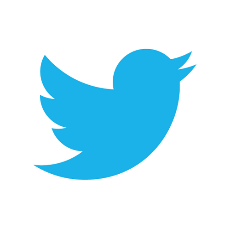 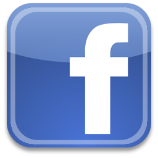 Notices: Trudi Pipe at notices@wesleymethodist.org.uk                            , Leigh-on-Sea, 
Minister: Pastor Stephen MayoNotices for the week commencing 25th November 2018We extend a very warm welcome to all who are worshipping with us today. Coffee and tea are served in the concourse after Sunday morning services – please do stay if you can.Please use this notice sheet as a reminder as you pray for the life and work of this church.A prayer before we worship:
God, my creator and my unseen Guide,
you have led me to this holy place.
Let a spark of its beauty and your love
settle in my heart and live with me when I leave.Contact Details  Pastor Steve has moved as we know and his new contact details follow.  Pastor Steve Mayo, 1, Oakview Close,  483827Wednesday 28th November 2018Once again, the Leigh St. John Ambulance Cadets, who meet at Wesley each week, are holding their Annual Awards Evening.  You are all invited to attend and they would be so pleased to welcome you.  They are a valued part of our community here at Wesley.Southend Foodbank  This week the foodbank require: Long life milk (full fat & semi skimmed), Long life fruit juice & fruit squash, Long life & tinned sponge puddings, Pasta sauce, Packet potato mash. Thank you for your donations.A Cry for Help – Volunteers PleaseSunday 2nd December 2018 There is a free concert here at Wesley, A Musical Celebration of the Christmas Story by the Da Capo Singers and the Orpheus Choir.  There will be a retiring collection for a local charity.  Pastor Steve has been asked if people from Wesley would be able to do the Bible Readings during the concert.  He has had one or two volunteers but if you are able to help please contact him on 01702 483827 or pastorstevemayo@gmail.com. Carol Service12th December at 4pm and 7pm. As you know  have held their annual Carol Service at Wesley for a few years now.  Again, we need volunteers to help steward these services at 4pm and 7pm. We require two people on the door and one for each gallery.  If you are able to help please contact me as soon as possible on 07525071023 or sue-hockett@sky.comFishermen’s Chapel AnniversaryThe Fishermen's Chapel in  is celebrating it's 270 year anniversary today (Sun 25 Nov) and have a programme of activities, talks, worship and song from 2.30 to 8.00 p.m. It is a drop in and drop out day and the full programme is available at http://fishermenschapel.org.uk/category/whats-on/ Give it a go and support our friends down the road!Amnesty International Write for RightsOn Saturday 15th December from 10:00am till 1:00pm Southend Amnesty Group is holding its annual Write for Rights card and letter-writing event at The Balmoral Centre, , Westcliff-on-Sea SS0 7AU.G I Blues - postponementThis Fridays Movie @ Wesley has been postponed to the New Year.Please watch this space for new date to coincide with Michael Glaysher "Elvis" concert on Sat 9th February.Sun 25thNovember11am Morning WorshipPreacher: LAHymns: STF 340, 52, 177, 738, 91: Daniel 7:9-10, 13-14 
Revelation 1:4b-8 John 18.33-37Flowers:  Given by Barbara RedmondMon 26th November10am10am8pmCoffee MorningWesley Art GroupWesley Theatre GroupTues 27th November10am2pm8pmCoffee MorningAge Concern Community Club Informal WorshipWed 28th November10am10am2.30pmCoffee MorningParent and Toddler Talking Poetry – Children’s PoemThurs 29th November 10am6pmCoffee MorningFusion Kids/Fusion YouthFri 30th November10am2pmCoffee MorningTable Tennis 60+Sat 1st December10am11.30amCoffee MorningTime for PrayerSun 2nd December11amMorning Worship – Pastoral Visitors DedicationPreacher: Pastor Steve Mayo